NAME: SHARIQ WAZIRCLASS ID: 12963TEACHER: SIR RAZA AHMEDSUBJECT: BASIC STATISTICSMODULE: 8TH SEMISTERBasic statisticsStatistics is the word of APPLIED MATHEMATICS.Numbers deals with QUANTITATIVE DATA.Ordinal study deals with CATEGORICAL DATA.ORDINAL DATA PROCESS is the process which categorize data in different groups.Histogram which construct on behalf of NOMINAL AND ORDINAL data is called.The grading score of ILETS belongs with BANDS measurement scalePeshawar temperature recorded at 32⁰ F is the example of TEMPERATURE scaleStatistics has unlimited number of usages in advance research studies.              (T/F) TRUENumber of dots in a line is the relevant example of countable data.                    (T/F) FALSENon scale data do not belong with the field of Statistics.                                         (T/F) FALSE Describe the word STATISTICS with suitable examplesANS. Statistics:                         are defined as numerical data, and is the field of math that deals with the collection, tabulation and interpretation of numerical data. An example of statistics is a report of numbers saying how many followers of each religion there are in a particular countryExplain the relevant examples of COUNTABLE DATA. ANS. Countable data:                                             is a data type expressed in numbers, rather than natural language description? Sometimes called quantitative data, numerical data is always collected in number form. Numerical data differentiates itself with other number form data types with its ability to carry out arithmetic operations with these numbers.For example, numerical data of the number of male students and female students in a class may be taken, then added together to get the total number of students in the class. This characteristic is one of the major ways of identifying numerical dataElaborate the word CLASSIFICATION precisely.ANS.           In machine learning and statistics, classification is the problem of identifying to which of a set of categories, a new observation belongs, on the basis of a training set of data containing observations whose category membership is known. Examples:                 Assigning a given email to the "spam" or "non-spam" class, and assigning a diagnosis to a given patient based on observed characteristics of the patient sex, blood pressure, presence or absence of certain symptoms etc. Classification is an example of pattern recognitionConstruct an appropriate frequency distribution for the following data related to an experimental yield. 93, 89,75, 97,75,47, 73, 40, 100, 42, 39, 75, 13, 39, 89, 78, 32, 72, 51, 21, 92, 45, 29, 58, 16, 31, 6, 82, 76, 10, 10, 32, 2, 25, 98, 94, 93, 91, 68, 20, 19, 61, 37, 98, 72, 61, 72, 19, 81, 78.ANS.RANGE:  Range= largest value – smallest value                 R = 100-2                 R = 98 Group size:  Range ÷ 10 = 9.8                        Round off 10              Ascending order:2, 6, 10, 10, 13, 16, 19, 19, 20, 21, 25, 29, 31, 32, 37, 39, 39, 40, 42, 45, 47,                        51, 58, 61, 61, 68, 72, 72, 72, 73, 75, 75, 75, 76, 78, 78, 81, 82, 89, 89, 91, 92, 93, 93, 94, 97, 98, 98, 100.Table:Construct the followings. Ogive curve & Histogram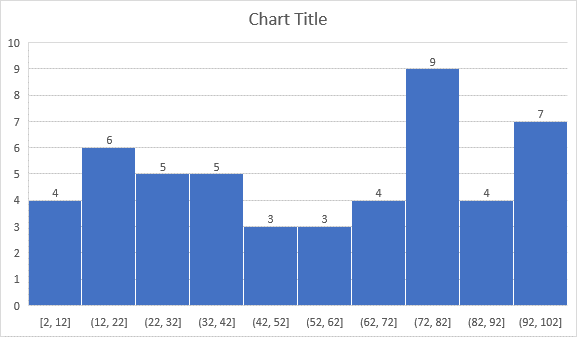 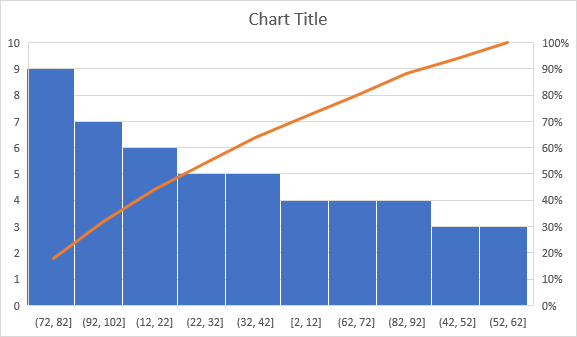 Class IntervalTallyFrequency2-12IIII413-22IIIIII623-32IIIII533-42IIIII543-52III353-62III363-72IIII473-82IIIIIIIII983-92IIII493-102IIIIIII7Total frequency = 50